PROGRAM KONFERENCJI„Bezpieczeństwo Dolnośląskich Seniorów 
w różnych aspektach”ORGANIZATORZY: Urząd Marszałkowski Województwa DolnośląskiegoDepartament Obszarów Wiejskich i Zasobów Naturalnych - Wydział Obronności i BezpieczeństwaDepartament Zdrowia i Promocji Województwa TERMIN I MIEJSCE KONFERENCJI:19.02.2015 r., godz. 11:00, sala konferencyjna Urzędu Marszałkowskiego nr 510, 
V piętro, Centrum Medyczne Dobrzyńska we Wrocławiu, ul. Dobrzyńska 21/23PROGRAM KONFERENCJI: Moderatorzy konferencji: Jarosław Maroszek – Dyrektor Departamentu Zdrowia i Promocji WojewództwaAgnieszka Sokołowska – Dyrektor Wydziału Obronności i Bezpieczeństwa Przywitanie – Ewa Mańkowska - Wicemarszałek Województwa Dolnośląskiego;Wręczenie Odznak Honorowych „Zasłużony dla Województwa Dolnośląskiego” – Ewa Mańkowska – Wicemarszałek Województwa Dolnośląskiego; Gość specjalny – Izabela Skrybant - Dzięwiątkowska - twarz kampanii „Bezpieczny Senior”;Działania TVP Wrocław na rzecz bezpieczeństwa seniorów – Paulina Sitko - Wąsińska - przedstawiciel TVP Wrocław;Czad, „cichy zabójca” – st. bryg. mgr inż. Andrzej Szcześniak - Dolnośląski Komendant Wojewódzki Państwowej Straży Pożarnej;Bezpieczeństwo seniorów, podstawowe zagrożenia – mł. insp. Adam Skrzypek - Naczelnik Wydziału Prewencji Komendy Wojewódzkiej Policji we Wrocławiu;Bezpieczeństwo zdrowotne seniorów – dr n. med. Ryszard Smoliński - Wojewódzki Konsultant z dziedziny seksuologii;Dyskusja podsumowująca i zakończenie konferencji.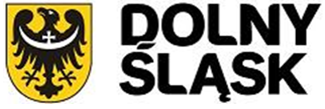 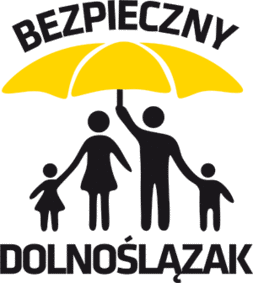 Patron medialny: 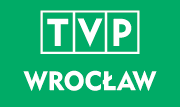 Partnerzy akcji: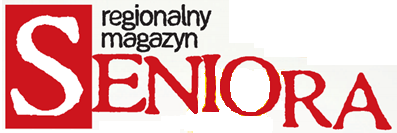 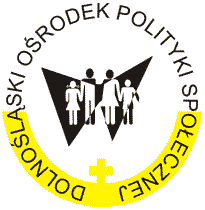 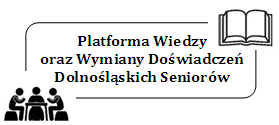 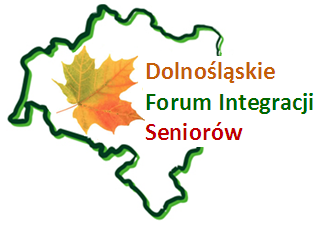 